ОленеводствоРоббек, Н. С. Сравнительная оценка биологической ценности белков в мясе северных домашних оленей эвенкийской и чукотской пород Якутии / Н. С. Роббек, А. Ф. Абрамов, В. И. Федоров // Зоотехния. - 2015. - № 10. - С. 24-26.Исследование проводили с целью выявления биологической ценности белков мяса эвенской и чукотской пород северных домашних оленей разводимых в Республике Саха (Якутия), определено содержание незаменимых аминокислот: лизина, триптофана, лейцина, метионина и заменимых - тирозина, цистина.Неприятель, А. А. Модернизация комбинированного способа консервирования пантов марала / А. А. Неприятель // Зоотехния. - 2015. - № 10. - С. 29-30.Осуществлен анализ способов консервирования пантов на Алтае. В ходе проведения серии экспериментов установлено оптимальное время варки пантов в зависимости от диаметра ствола панта, сокращено количество дней варки и количество погружений пантов в воду. Отработаны параметры температуры и движения воздуха при обработке пантов в жаровой и ветровой сушилках.Составитель: Л.М. Бабанина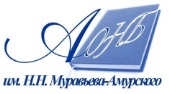 Государственное бюджетное учреждение культуры«Амурская областная научная библиотека имени Н.Н. Муравьева-Амурского